Appendix D, Version ControlAppendix E Relevant Conflicts of Interest Declared:Dr Steve Maguiness:IVF in Hull is provided by a private company (ERFS Co Ltd), of which I am a Director and employee.Prof Adam Balen:NHS Consultant in Reproductive Medicine and Clinical lead for the Leeds Centre for Reproductive Medicine, which performs  all fertility treatments funded by the NHS. Partner in Genesis LLP, the private arm of the Leeds Centre for Reproductive Medicine, which performs self-funded fertility treatments using identical protocols to the NHS. Chair, British Fertility Society. Chair, NHS England IVF Pricing Development Expert Advisory Group. Chair World Health Organisation Expert Working Group on Global Infertility Guidelines: Management of PCOS. Chair, British Fertility Society. Consultant for ad hoc advisory boards for Ferring Pharmaceuticals, Astra Zeneca,  Merck Serono, Gideon Richter, Uteron Pharma. Research funding received in the past. Pharmasure / IBSA- Key note lecture at ESHRE 2016 & hospitality to attend meetings. OvaScience- Member of international ethics committee. Clear Blue National medical advisory board. IVI, UK- Chair, Clinical BoardVirginia Beckett FRCO:I have a private practice where I see fertility patients.I have received sponsorship from Pharmasure, Ferring & Serono to attend conferences. Any locally held old paper copies must be destroyed.  When this document is viewed as a paper copy, the reader is responsible for checking that it is the most current version.  This can be checked on the NHS SCCG PRESS PortalCommissioning Policy Statement:CommissioningThis document represents the commissioning policy of NHS Sheffield CCG for the clinical pathway which provides access to specialist fertility services.  This commissioning policy has been developed in partnership with the Yorkshire and Humber Expert Fertility Panel. It is intended to provide a framework for the commissioning of services for those couples who are infertile and require infertility interventions.The policy was developed jointly by Clinical Commissioning Groups in the Yorkshire and Humber area and provides a common view of the clinical pathway and criteria for commissioning services which have been adopted by NHS Sheffield CCG.  Funding The policy on funding of specialist fertility services for individual patients is a policy of NHS Sheffield CCG and is not part of the shared policy set out in the rest of this document.  The number of full IVF cycles currently funded by NHS Sheffield CCG for patients who meet the access criteria set out in the shared policy is one. This is unchanged from the previous funding policy in March 2016.  This policy will be updated in accordance with the review period of the policy or earlier should sufficient changes in practice or evidence base require it.Immigration Health Surcharge; Removal Of Assisted Conception Services  Amendments to the NHS (Charges to Overseas Visitors) Regulations 2015 were introduced into Parliament on 19 July 2017. As a result, from 21 August 2017, assisted conception services are no longer included in the scope of services. Those who are required to pay the NHS surcharge are no longer eligible for NHS funded assisted conception, this includes initial fertility investigations. Where there is discordance in immigration status then treatment will not be funded if one partner is not eligible as the policy applies as a couple. Panel Members: (March 2017)Dr Virginia Beckett	Consultant in Obstetrics and Gynaecology - Bradford Teaching Hospital FTDr Fiona Day		Consultant in Public Health Leeds and Associate Medical Director Leeds CCGChris Edward 		Accountable Officer - Rotherham CCGDr Steve Maguiness	Medical Director - The Hull IVF Unit, Hull Women and Children’s   Hospital and honorary contract with HEYDr John Robinson	Scientific Director - IVF Unit, Hull and East Yorkshire Hospitals FTProf Adam Balen	Professor of Reproductive Medicine and Surgery - Leeds Teaching Hospitals NHS TrustMichelle Thompson	Assistant Director, Women’s and Children’s Services -  NHS North East Lincolnshire CCGRichard Maxted	Service Manager, Directorate of Obstetrics, Gynaecology and Neonatology - Sheffield Teaching Hospital NHS TrustDr Margaret Ainger	Clinical Director for Children, YP and Maternity - NHS Sheffield CCGDr Bruce Willoughby	Lead for Planned Care - NHS Harrogate and Rural District CCGDr Clare Freeman	Medical Advisor to IFR Panel - South Yorkshire and Bassetlaw CCGsPanel Members (amendments January 2018)Dr Virginia Beckett	Consultant in Obstetrics and Gynaecology - Bradford Teaching Hospital FTDr Fiona Day		Consultant in Public Health Leeds and Associate Medical Director Leeds CCGMichelle Thompson	Assistant Director, Women’s and Children’s Services - NHS North East Lincolnshire CCGDr Bruce Willoughby	Lead for Planned Care - NHS Harrogate and Rural District CCGJonathan Skull  	Consultant in Reproductive Medicine & Surgery – Sheffield Teaching Hospital NHSFTKaren Thirsk 	            Fertility Policy Manager – NHS EnglandBrigid Reid 	            Chief Nurse – NHS Barnsley CCGHelen Lewis 	            Head of Planned Care – NHS Leeds CCG.Clare Freeman 	Lead Medical Advisor – Sheffield CCG.Panel Members (amendments June 2018)Dr Virginia Beckett	Consultant in Obstetrics and Gynaecology - Bradford Teaching Hospital FTDr Fiona Day		Consultant in Public Health Leeds and Associate Medical Director Leeds CCGMichelle Thompson	Assistant Director, Women’s and Children’s Services - NHS North East Lincolnshire CCGJonathan Skull  	Consultant in Reproductive Medicine & Surgery – Sheffield Teaching Hospital NHSFTBrigid Reid  		Chief Nurse – NHS Barnsley CCG Helen Lewis 	            Head of Planned Care – NHS Leeds CCGDr Bryan Power          (GP) - NHS Leeds CCG Adam Balen                (Consultant) - Leeds Fertility Clare Freeman  	Lead Medical Advisor – Sheffield CCG.Panel Members (amendments January 2019)Dr Virginia Beckett	Consultant in Obstetrics and Gynaecology - Bradford Teaching Hospital FTJonathan Skull  	Consultant in Reproductive Medicine & Surgery – Sheffield Teaching Hospital NHSFTMichelle Thompson	Assistant Director, Women’s and Children’s Services - NHS North East Lincolnshire CCGMartine Tune              Acting Chief Nurse – NHS Barnsley CCGLiz Micklethwaite        Business Manager IFR - NHS Leeds CCGConflicts of Interest See appendix EFor Further Information about this policy please contact:-Sheffield CCG – sheccg.electivecare@nhs.netContents1.	Aim of Paper	62.	Background	63.	Clinical Effectiveness	84.	Cost Effectiveness	85.	Description of the Treatment	95.1	Principles of Care	95.2	The Care Pathway for Fertility Investigation and Referral (fig, 1)	105.3	Definition of a Full Cycle	125.4	Frozen Embryo 	125.5	Abandoned Cycles.........................................................................................................135.6	IUI and DI	135.7	Gametes and Embryo Storage	145.8	HIV/HEP B/ HEP C	145.9	Surrogacy	145.10	Single Embryo Transfer	145.11	Counselling and Psychological Support	155.12	Sperm Washing and Pre-implantation Diagnosis	155.13	Service Providers	156.	Eligibility Criteria for Treatment	156.1	Application of Eligibility Criteria	156.2	Overarching Principles	156.3	Existing Children	166.4	Female Age	16                          6.5       Pre-Referral Requirements for Assisted Conception……………………………………16     6.6	Reversal of Sterilisation	176.7	Previous NHS funded Full Cycles	176.8 	Previous self-funded Cycles	176.9	Length of Relationship	176.10	Welfare of the Child	17Appendix A       							       18Appendix B                                                           						       19Appendix C							       20Appendix D								       23Appendix E							       27Aim of Paper1.1      This document represents the commissioning policy for specialist fertility services for adults registered with a Clinical Commissioning Group (CCG) in the Yorkshire and Humber region.1.2      The policy aims to ensure that those most in need in keeping with current eligibility, are able to benefit from NHS funded treatment and are given equitable access to specialist fertility services across the Yorkshire and Humber Area, by identifying the clinical care pathway and relevant access criteria.BackgroundOn April 1st, 2013 Clinical Commissioning Groups (CCGs) across the Yorkshire and the Humber regions adopted the existing Yorkshire and the Humber Fertility policy. In February 2013 NICE published revised guidance which was reviewed and updated in 2016.CCGs across the Yorkshire and the Humber agreed to work collaboratively to update the existing policy in light of the new NICE guidance and changing commissioning landscape.       In this policy document infertility is defined as: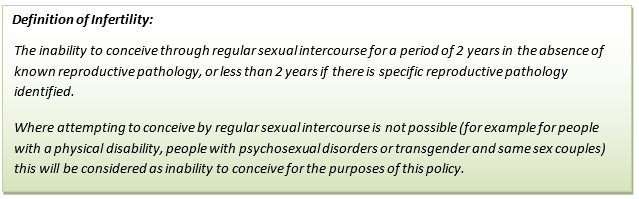 2.4     Fertility problems are common in the UK and it is estimated that they affect 1 in 7 couples with 80% of couples in the general population conceiving  within 1 year, if: The woman is aged under 40 years andThey do not use contraception and have regular sexual intercourse (NICE 2013)Of those who do not conceive in the first year about half will do so in the second year (cumulative pregnancy rate is 90%). The remaining 10% of couples will be unable to conceive without medical intervention and are therefore considered infertile.2.5     In 25% of infertility cases, the cause cannot be identified. However, it is thought that in the remaining couples about 30% of cases are due to the male partner being unable to produce or ejaculate sufficient normal sperm, 30% are due to problems found with the female partner such as failure to ovulate or blockage to the passage of the eggs, and 10% are due to problems with both partners.The most recent DH costing tool estimates that there are 98 attendances at a fertility clinic for every 10,000 head of population. In Yorkshire and the Humber, this could range between 4000 and 5000 attendances per year which would result in approximately 1450 couples likely to be assessed as eligible for IVF treatment.Specialist fertility services include IUI, ICSI and IVF. They may also include the provision of donor sperm and donor eggs. The majority of treatment in the UK is statutorily regulated by the Human Fertility and Embryo Authority (HFEA). All specialist providers of fertility services must be licensed with the HFEA in order to be commissioned under this policy.NICE Clinical Guidelines 156 (2013) covering infertility recommends that: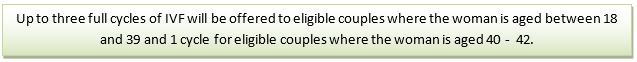 NHS Sheffield CCG will fund one cycle of IVF treatment. Where an individual feels that they have exceptional circumstances that would merit consideration of an additional cycle being funded by the NHS they should speak to their doctor about submitting an individual funding request to their local CCG.In addition to commissioning effective healthcare, CCGs are required to ensure that resources are allocated equitably to address the health needs of the population. Therefore CCGs’ will need to exercise discretion as to the number of cycles of IVF that they will fund up to the maximum recommended by NICE. 3.      Clinical EffectivenessIt is considered to be clinically effective by NICE to offer up to 3 stimulated cycles of IVF treatment to couples where the woman is aged between 18 – 39 and 1 cycle where the woman is aged between 40 – 42 and who have an identified cause for their infertility or who have infertility of at least 2 years duration. 4.      Cost EffectivenessEvidence shows (NICE 2013) that as the woman gets older the chances of successful pregnancy following IVF treatment falls. In light of this, NICE has recommended that the most cost effective treatment is for women aged 18 – 42 who have known or unknown fertility problems. As research within this field is fast moving, new interventions and new evidence needs to be considered on an on-going basis to inform commissioning decisions.4.3       Risks            Fertility treatment is not without risks. A summary of potential risks is outlined below:Description of the TreatmentPrinciples of CareCouples who experience problems in conceiving should be seen together because both partners are affected by decisions surrounding investigation and treatment.People should have the opportunity to make informed decisions regarding their care and treatment via access to evidence-based information. These choices should be recognised as an integral part of the decision-making process.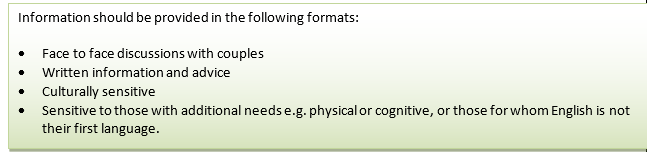 As infertility and infertility treatments have a number of psychosocial effects on couples, access to psychological support prior to and during treatment should be considered as integral to the care pathway. The Care Pathway for fertility investigation and referral (fig, 1)The Care pathway for fertility investigation and referral will take account of NICE guidance.Treatment for infertility problems may include counselling, lifestyle advice, drug treatments, surgery and assisted conception techniques such as IVF. Providers of specialist fertility services are expected to deliver appropriate interventions to support lifestyle behaviour changes which are likely to have a positive impact on the outcome of assisted conception techniques and resulting pregnancies. Recommendations covering screening, brief advice and onward referral are outlined in NICE Public Health Guidance (PH49) and, specifically in relation to fertility and pre-conception, smoking (PH 26, PH48), weight management (PH27, PH53), healthy eating and physical activity (PH11, NG7) and alcohol (PH24).Use any appointment or meeting as an opportunity to ask women and their partners about their general lifestyle including smoking, alcohol consumption, and physical activity and eating habits. If they practice unhealthy behaviours, explain how health services can support people to change behaviour and sustain a healthy lifestyle. Offer those who would benefit from this, a referral to local wellbeing services and/or locally commissioned lifestyle services. For those that are unable or do not want to attend support services direct them to appropriate self-help information such as the national ‘One You' website or local websites.Record this in the hand-held record or accepted local equivalent.The care pathway (fig 1) begins in primary care, where the first stage of treatment is general lifestyle advice and support to increase a couple's chances of conception without the need for medical intervention.If primary care interventions are not effective, initial assessment such as semen analysis will take place. Following these initial diagnostics, it may be appropriate for the couple to be referred to secondary care services where further investigation and potential treatments will be carried out, such as hormonal therapies to stimulate ovulation. It may be appropriate at this stage for the primary care clinician to consider and discuss the care pathway and potential eligibility for IVF. It may also be appropriate for healthy lifestyle interventions to be further discussed.If secondary care interventions are not successful and the couple fulfils the eligibility criteria in section 6.0, they may then be referred through to specialist care for assessment for assisted conception techniques, such as IVF, DI, IUI, and ICSI. IVF involves:Controlled ovarian stimulationMonitoring the development of the eggs in the ovaryUltrasound guided egg collection from the ovaryProcessing of sperm Production of a fertilized embryo from sperm and egg cells in the laboratoryCulture of embryos to blastocyst (if clinically appropriate)Single embryo transfer (subject to multiple birth minimisation policy)Use of progesterone to make the uterus receptive to implantationTransfer of selected embryos and freezing of those suitable but not transferredThe panel will review annually, following the HFEA annual review via their traffic light report, any other emerging technologies which may then need consideration for incorporation in this policy.Definition of a Full Cycle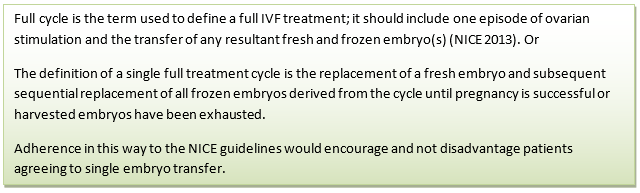 Frozen Embryo Embryos that are not used during the fresh transfer should be quality graded using the UK NEQAS embryo morphology scheme and may be frozen for subsequent use within the cycle.All stored and viable embryos should be used before a new cycle commences. This includes embryos resulting from previously self-funded cycles.Abandoned CyclesAn abandoned IVF/ICSI cycle is defined as the failure of egg retrieval, usually due to lack of response (where less than three mature follicles are present) or excessive response to gonadotrophins; failure of fertilisation and failure of cleavage of embryos. Beyond this stage, a cycle will be counted as complete whether or not a transfer is attempted. One further IVF/ICSI cycle only will be funded after an abandoned cycle. Further IVF/ICSI cycles will not be offered after any subsequent abandoned cycles.IUI and DIIUI and DI are separate from IVF treatment; however, the couple may then access IVF treatment if appropriate.People with physical disabilities, psychosexual problems, or other specific conditions with infertility (as defined in section 2.3 Definition of Infertility):Where a medical condition exists, such as physical disability up to 6 cycles of IUI may be funded, followed by further assisted conception if required.  In some circumstances, IUI may be impractical and so is not a requirement for further fertility treatment.  IUI and DI in same-sex relationships:Up to 6 cycles of IUI will be funded as a treatment option for people in same-sex relationships, followed by further assisted conception if required.  People with unexplained infertility, mild endometriosis or mild male factor infertility, who are having regular unprotected sexual intercourse:IUI either with or without ovarian stimulation will not be funded routinely (exceptional circumstances may include, for example, when people have social, cultural or religious objections to IVF), instead couples should try to conceive for a total of 2 years (this can include up to 1 year before their fertility investigations) before IVF will be considered, in keeping with current NICE guidance.Gonadotrophin Therapy - for women with anovulatory infertility, ovulation induction with gonadotrophin therapy should be funded for up to 6 cycles, with or without IUI depending on the circumstances of the couple.5.6.5    Donor Gametes including azoospermia:Patients who require donor gametes will be placed on the waiting list for an initial period of 3 years, after which they will be reviewed to assess whether the fertility policy eligibility criteria is still met.  If it is anticipated that there will be difficulty finding a suitable donor exceptionality would need to be considered. At this point consideration may need to be given to sourcing from alternative providers via IFR.Donor SpermWhere clinically indicated up to six cycles of donor insemination will be offered. This is dependent on the availability of donor sperm which is currently limited in the UK.The cost of donor sperm is included in the funding of treatment for which it is required, to be commissioned in accordance with this policy and the funding policy of the CCG.Donor EggsPatients eligible for treatment with donor eggs, in line with NICE recommendations, will be placed on the waiting list for treatment with donor eggs.  Unfortunately, the availability of donor eggs remains severely limited in the UK. There is, therefore, no guarantee that eligible patients will be able to proceed with treatment.  5.7     Gametes and Embryo StorageThe cost of egg and sperm storage will be included in the funding of treatment for which it is required, to be commissioned in accordance with this policy and the funding policy of the CCG. Storage will be funded by the CCG for a maximum of 3 years or until 6 months post successful live birth, whichever is the shorter. This will be explained by the provider prior to the commencement of treatment. Following this period continued storage may be self-funded. Any embryos frozen prior to implementation of this policy will be funded by the CCG to remain frozen for a maximum period of 3 years from the date of policy adoption.Any embryo storage funded privately prior to the implementation of this policy will remain privately funded.HIV/HEP B/ HEP CPeople undergoing IVF treatment should be offered testing for HIV, hepatitis B and hepatitis C (NICE 2013). People found to test positive for one or more of HIV, hepatitis B, or hepatitis C should be offered specialist advice and counselling and appropriate clinical management (NICE 2013).SurrogacyAny costs associated with use of a surrogacy arrangement will not be covered by funding from CCGs. We will, however, fund provision of fertility treatment (IVF treatment and storage) to identified (fertile) surrogates, where this is the most suitable treatment for a couple’s infertility problem and the couple meets the eligibility criteria for specialist fertility services set out in this policy.Single Embryo TransferPlease refer to 5.3 for the definition of a full cycle.Multiple births are associated with greater risk to mothers and children and the HFEA therefore recommends that steps are taken by providers to minimize them. This is currently achieved by only transferring a single embryo for couples who are at high risk. We support the HFEA guidance on single embryo transfer and will be performance monitoring all specialist providers to ensure that HFEA targets are met. All providers are required to have a multiple births minimisation strategy. The target for multiple births should now be an upper limit of 10% of all pregnancies.We commission ultrasound guided embryo transfer in line with NICE Fertility Guideline. Counselling and Psychological SupportAs infertility and infertility treatment has a number of negative psychosocial effects, access to counselling and psychological support should be offered to the couple prior to and during treatment.Sperm washing and pre-implantation diagnosisSperm washing and pre-implantation genetic diagnosis are not treatments for infertility and fall outside the scope of this policy. Prior approval is required.Service ProvidersProviders of fertility treatment must be HFEA registered and comply with any service specification drawn up by Yorkshire and the Humber Clinical Commissioning Groups.6.0     Eligibility Criteria for Treatment6.1      Application of Eligibility CriteriaEligibility criteria should apply at the point at which patients are referred to specialist care (with the exception of 6.10, which should be undertaken within specialist care). Couples must meet the definition of infertility as described in section 2.3.6.2      Overarching Principles6.2.1      All clinically appropriate individuals/couples are entitled to medical advice and investigation. Couples may be referred to a secondary care clinic for further investigation. 6.2.2     Assisted conception is only funded for those couples who meet the eligibility criteria.6.2.3.   Treatment limits are per couple and per individual. Referrals should be as a couple and include demographic information for both partners in heterosexual and same-sex couples. 6.3	Existing ChildrenNeither partner should have any living children (this includes adopted children but not fostered) from that or any previous relationship.6.4	Female AgeAge as a criterion for access to fertility treatments is applied in line with the NICE Clinical Guideline on Fertility which is based on a comprehensive review of the relationship between age and the clinical effectiveness of fertility treatment.  The woman intending to become pregnant must be between the ages of 18 – 42 years. No new cycle should start after the woman’s 43rd birthday. Referrers should be mindful of the woman’s age at the point of referral and the age limit for new cycles. Women aged 40–42 years who meet the eligibility criteria for infertility in Section 2.3, will receive 1 full cycle of IVF, with or without ICSI, provided the following criteria are fulfilled: they have never previously had IVF treatment and there is no evidence of low ovarian reserve (defined as FSH 9 IU/l  or more (using Leeds assay); OR  antral follicle count of 4 or less; OR AMH of 5 pmol/l or lessthere has been a discussion of the additional implications of IVF and pregnancy at this agewhere investigations show there is no chance of pregnancy with expectant management and where IVF is the only effective treatment, women aged between 40-42 should be referred directly to a specialist team for IVF treatment6.5	Pre – Referral Requirement for Specialist Care6.5.1	Female BMIThe female patient’s BMI should be between 19 and 30 prior to referral to specialist services. Patients with a higher BMI should be referred for healthy lifestyle interventions including weight management advice. Patients should not be re-referred to specialist services until their BMI is within the recommended range.6.5.2	Smoking Status GP should discuss smoking with couples prior to referral to secondary care, support their efforts in stopping smoking by referring to a smoking cessation programme and, where possible, offer carbon monoxide breath testing to confirm non-smoking status.Non-smoking status for both partners will be confirmed in Secondary Care with a carbon monoxide breath test. Both partners must be non-smokers for 3 months before referral for assisted conception.6.6	Reversal of SterilisationWe will not fund IVF treatment for patients who have been sterilised or have unsuccessfully undergone reversal of sterilisation. 6.7	Previous NHS Funded Full CyclesPrevious NHS funded full cycles will be taken into consideration when assessing a couple's ability to benefit from treatment and will count towards the total number of cycles that may be offered by the NHS. This includes where any one person in the couple has had a previous NHS funded full cycle with a previous partner. The allocation is per person and per couple, so a previous full cycle for one person in the couple will count towards their NHS funding allocation.6.8 	Previous Self-funded CyclesThe number and effectiveness of previous self-funded cycles will inform the clinician’s judgement as to whether further NHS funded infertility treatment would be appropriate.6.9	Length of Relationship The stability of the relationship is very important with regards to the welfare of children; as such couples must have been in a stable relationship for a minimum of 2 years and currently co-habiting to be entitled to treatment. 6.10	Welfare of the childThe couple should be assessed as meeting the requirement contained within the HFE A Appendix entitled ‘Welfare of the Child’.Appendix, A AbbreviationsAppendix, BContents Appendix C,	Equality Impact Assessment VersionDateAuthorStatusCommentV9January 2019M/ Thompson on behalf of PanelDraftChanges to:Funding - Immigration health surcharge – sentence added1.2 -   sentence reworded2.3 –   change of order in sentence in brackets 5.2 –   sentence included after pathway5.2.1 – third bullet point, wording changed5.2.2 – first two bullet points replaced with Controlled Ovarian Stimulation5.4 –   heading changed to Frozen Embryo5.6.1 – sentence reworded5.6.3 – link to mild male factor infertility removed5.6.3 – wording added5.6.4 – spelling corrected5.6.5 – new paragraph inserted5.6.5 -  Donor Sperm - sentence reworded 5.7 –    sentence reworded6.2.1 and 6.2.2 - swopped around and reworded6.5.2 – title changed6.5.2 – sentence reworded6.9 – sentence rewordedv8June 2018M. Thompson on behalf of PanelDraftChanges to:-2.3 Definition of Infertility5.2.2. – IVF involves – additional bullets added 5.3 – Definition of cycles – removed sentence in brackets5.6.4 -	Gonadotrophin Therapy added5.6.5 – renumbered – added “all couples” where this is a clinical requirement (to   replace the reference to male azoospermia) added limited to UKAdded additional sentence 6.5 – title updated to – Pre-referral requirement to specialist care6.5.2 – non-smokers section added. 6.9 – Updated to include the stability of the relationship v7Jan 2018M. Thompson on behalf of PanelDraftChanges to 5.2 pathway Changes to funding – adding refugees and asylum seekersRemoval of summary of CCGs2.3 – clarification of definition of infertility 6.7 updated to NHS Funded full cycles6.10 – added sectionChange tertiary to specialist throughout the policy.Review 201722.2.17F Day on behalf of panelFinal draftchanges to the definition of infertility for same sex and patients with psychosexual issues and disabilities to be more clear the addition of public health requirements for providers in line with NICE guidance clarification of the definition of an abandoned cyclesections on intrauterine insemination and also egg donation updated in line with NICE guidanceAddition of People with unexplained infertility, mild endometriosis or mild male factor infertility, who are having regular unprotected sexual intercourse in line with NICE guidancewording changed in various sections based on patient feedback to be more clear, not materially changed in contentembryo transfer wording updated to reflect NICE guidanceAddition of definition of low ovarian reserve (previously undefined)